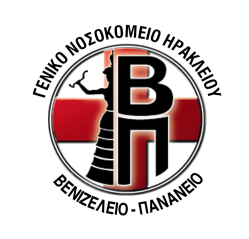 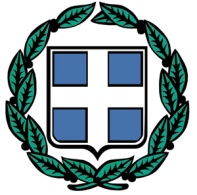 ΕΛΛΗΝΙΚΗ ΔΗΜΟΚΡΑΤΙΑ                                   ΥΠΟΥΡΓΕΙΟ ΥΓΕΙΑΣ 7Η ΥΓΕΙΟΝΟΜΙΚΗ ΠΕΡΙΦΕΡΕΙΑ ΚΡΗΤΗΣΓΕΝΙΚΟ ΝΟΣΟΚΟΜΕΙΟ “ΒΕΝΙΖΕΛΕΙΟ – ΠΑΝΑΝΕΙΟ”Λεωφ. Κνωσσού, Τ.Θ. 44, Ηράκλειο Κρήτης ΑΦΜ 996978666, ΔΟΥ ΗρακλείουΑΙΤΗΣΗΤου/ΤηςΕπώνυμο:……………………………………………….Όνομα:…………………………………………………..Όνομα Πατέρα:……………………………………….Ειδικότητα:…………………………………………….Τηλέφωνο:……………………………………………..Ημερομηνία :…………………..ΠΡΟΣΓ.Ν. «ΒΕΝΙΖΕΛΕΙΟ-ΠΑΝΑΝΕΙΟ»…………………………………………………………………………………………………………………………………………………………………………………………………………………………………………………………………………………………………………………………………………………………………………………………………………………………………………………………………………………………………………………………………………………………………………………………………………………………………..Ο αιτών/ Η αιτούσα